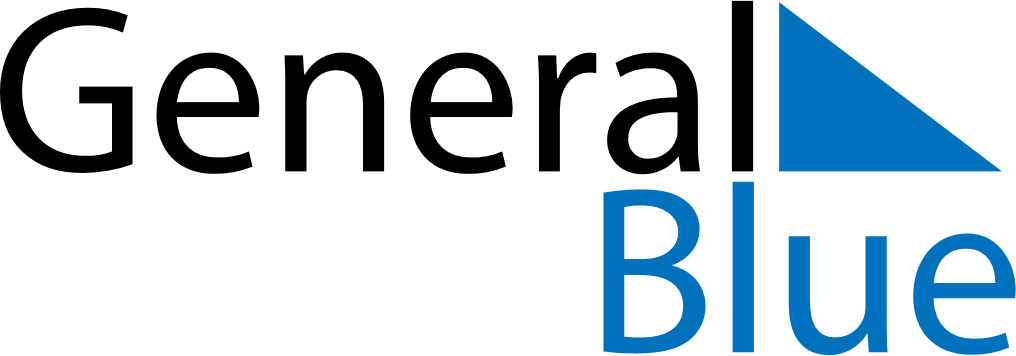 May 2028May 2028May 2028GuamGuamMONTUEWEDTHUFRISATSUN1234567891011121314Mother’s Day1516171819202122232425262728293031Memorial Day